Исх.№187 от 11.09.2015г.на №03-15/276 от«13» мая 2015 г.      В соответствии с предписанием Управления по контролю и надзору в сфере образования Республики Башкортостан от «13» мая 2015 года №03-15/276 муниципальное бюджетное общеобразовательное учреждение Средняя общеобразовательная школа села Карача-Елга муниципального района Кушнаренковский  район Республики Башкортостан в срок до «12» сентября 2015 года устранило указанные в предписании нарушения законодательства Российской Федерации в области образования:1.Наименования предметных областей, указанных в учебном плане приведены в соответствие с наименованиями, закрепленными в федеральном государственном образовательном стандарте начального общего образования. Учебный план начального общего образования разделен на обязательную часть и часть, формируемую участниками образовательных отношений. ( Приложение №1 )2.Основная образовательная программа начального общего образования разработана с делением на три раздела: целевой, содержательный и организационный; разработаны программы формирования экологической культуры, программы коррекционной работы, план внеурочной деятельности, календарный учебный график, система условий реализации основной образовательной программы в соответствии с требованиями Стандарта НОО.  (Приложение №2 )3.В пояснительную записку образовательной программы начального общего образования включены общие подходы к организации внеурочной деятельности.( Приложение №3 )4.В учебный план начального общего образования включены формы промежуточной аттестации обучающихся.( Приложение №4 ).5.Указаны ценностные ориентиры в программах учебных предметов «Математика», Родной (татарский) язык», «Литературное чтение», «Русский язык» в 1-4 классах, «Физическая культура» (1 класс). ( Приложение №5 )6.Наименования учебных предметов, указанных в учебном плане в 5-9 классах, приведены в соответствие наименованиям, закрепленным в ФК ГОС и БУП  («Обществознание ( включая экономику и право) вместо «Обществознание». (Приложение №6 )7.Разработаны рабочие программы по технологии, музыке , изобразительному искусству в 5-9 классах. (Приложение №7 )8.Получена часть недостающих учебников из ООО «КТК» Планета» и подана заявка на учебники. (Приложение №8 )9.Составлен отчет о самообследовании за 2014, 2015 годы . (Приложение №9 )10.Заключены трудовые договоры с педагогическими работниками Гималетдиновым Н.Х., Гималетдиновой М.З., Насибуллиной Н.М., Рахимовой А.Ф. (Приложение №10 )11. Разработаны образовательные программы основного общего и среднего общего образования ( Приложение № 11)12.Официальный сайт школы дополнен и обновлен новыми материалами и информацией. karacha.nethouse.ru (Приложение №12 )13.«Положение о школьном музее МБОУ СОШ с.Карача-Елга», «Положение о единых требованиях по ведению дневника и тетрадей обучающихся МБОУ СОШ с.Карача-Елга», «Положение о кабинетах МБОУ СОШ с.Карача-Елга» приведены в соответствие с новыми федеральными нормативными актами. ( Приложение №13 )14.Приведены в соответствие положения, требующие учет мнения совета обучающихся и совета родителей. ( Приложение №14 )15.Начальнику Территориального отдела управления Роспотребнадзора по Республике Башкортостан подано заявление о переоформлении санитарно-эпидемиологического заключения о соответствии санитарным правилам зданий, строений ,сооружений, помещений НОШ д.Толбазы, санитарно-эпидемиологическое заключение будет получено 14.09.2015г., выделен кабинет в МБОУ СОШ с.Карача-Елга для работы медицинских работников. (Приложение №15 )16.При формировании компонента учебного плана в 1-9 классах учтены образовательные потребности и запросы обучающихся и их родителей ( законных представителей).  (Приложение №16)17.Зиятдинова Л.А. прошла курсы повышения квалификации в ИРО РБ. (Приложение №17 )18.Учителя Галимова Ф.Р., Тухбатуллина Н.З. прошли аттестацию на соответствие занимаемой должности, Зарипова (Ибатуллина) О.Т. в целях установления квалификационной категории. (Приложение №18)19.Приведены в соответствие прием заявлений от родителей (законных представителей) ребенка, сроки издания приказов о приеме обучающихся и оформлении договоров об образовании на обучение по образовательным программам начального общего основного общего и среднего общего образования, процедура выдачи расписок. .(Приложение №19 )20.Получена справка о дальнейшем обучении выпускницы 9 класса 2014 года Камалеевой Ильмиры Фаниловны. (Приложение № 20 )21.Индивидуальные учебные планы по обучению по программам общего образования на дому приведены в соответствие. Время занятий обучения по программам общего образования на дому согласовано с матерью Ямалетдинова Загира. (Приложение № 21 )22. Внесены дополнения в содержание договоров об образовании на обучение по программам начального общего, основного общего и среднего общего образования. (Приложение № 22 )23.Приведены в соответствие документы, касающиеся системы профилактики безнадзорности и правонарушений несовершеннолетних. (Приложение №23 )Приложения:1.Копия учебного плана начального общего образования ( 4 листа ).2.Копия основной образовательной программы начального общего образования (30 листов ).3.Копия пояснительной записки образовательной программы начального общего образования, включающей общие подходы к организации внеурочной деятельности (3 листа). 4.Копия форм промежуточной аттестации обучающихся ( 1 лист ).5. Копия программ учебных предметов  «Математика», Родной (татарский) язык», «Литературное чтение», «Русский язык» в 1-4 классах, «Физическая культура» (1 класс) ( 15 листов ).6.Копии  учебных планов в 5-9 классах ( 3 листа ).7.Копии рабочих программ по технологии, музыке, изобразительному искусству в 5-9 классах (194 листа ).8.Копии накладных на учебники из ООО «КТК» Планета» и заявка на учебники (6  6листов ).9. Копии отчета о самообследовании за 2014 год, 2015 год ( 61 лист ).10. Копии трудовых договоров с педагогическими работниками Гималетдиновым Н.Х., Гималетдиновой М.З., Насибуллиной Н.М., Рахимовой А.Ф. ( 24 листа ).11 Копии образовательных программ основного общего и среднего общего образования (   ( 338 листов)12.Копии материалов официального сайта школы (20 листов ).13. Копии «Положения о школьном музее МБОУ СОШ с.Карача-Елга», «Положения о единых требованиях по ведению дневника и тетрадей обучающихся МБОУ СОШ с.Карача-Елга», «Положения о кабинетах МБОУ СОШ с.Карача-Елга» ( 9 листов ).14. Копии положений, требующих учет мнения совета обучающихся и совета родителей (57 листов )15 Копия заявления о переоформлении санитарно-эпидемиологического заключения о соответствии санитарным правилам зданий, строений ,сооружений, помещений НОШ д.Толбазы (1 лист ).16. Копии протоколов классных родительских собраний. ( 10 листов ).17.Удостоверение Зиятдиновой Л.А. ( 1 лист ).18. Копия документов потверждающих аттестацию на соответствие занимаемой должности, Зарипова (Ибатуллина) О.Т. в целях установления квалификационной категории. ( 2 листа)19. Копии заявлений от родителей (законных представителей) ребенка, копии приказов о приеме обучающихся, копии договоров об образовании на обучение по образовательным программам начального общего основного общего и среднего общего образования, копии расписок. ( 9 листов ).20. Копия справки о дальнейшем обучении выпускницы 9 класса 2014 года Камалеевой Ильмиры Фаниловны. ( 2 листа ).21.Копии индивидуальных учебных планов по обучению по программам общего образования на дому Ямалетдинова Загира (21 лист).22. Копия договора об образовании на обучение по программам начального общего, основного общего и среднего общего образования ( 6 листов).23.Копия документов, касающихся системы профилактики безнадзорности и правонарушений несовершеннолетних ( 10 листов).Директор МБОУ СОШ с.Карача-Елга                            Саитова М.З.БАШҠОРТОСТАН РЕСПУБЛИКАҺЫКУШНАРЕНКО РАЙОНЫМУНИЦИПАЛЬ РАЙОНЫ НЫҢҠАРАСАЙЫЛҒА  АУЫЛЫ                                              УРТА ДӨЙӨМ БЕЛЕМ БИРЕҮ МӘКТӘБЕМУНИЦИПАЛЬ БЮДЖЕТДӨЙӨМ БЕЛЕМ БИРЕҮ УЧРЕЖДЕНИЕҺЫ(Ҡарасайылға ауылы УДББМ МБДББУ) Азатлыҡ урамы, 21А й., Ҡарасайылға ауылы,Кушнаренко районы,Башҡортостан Республикаһы, 452245,Тел. (34780) 5-44-70,e-mail:rkaracha2007@mail.ruhttp://karacha.nethouse.ru/ 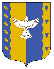 МУНИЦИПАЛЬНОЕ БЮДЖЕТНОЕ ОБЩЕОБРАЗОВАТЕЛЬНОЕУЧРЕЖДЕНИЕСРЕДНЯЯ ОБЩЕОБРАЗОВАТЕЛЬНАЯ ШКОЛА СЕЛА КАРАЧА-ЕЛГАМУНИЦИПАЛЬНОГО РАЙОНА  КУШНАРЕНКОВСКИЙ  РАЙОНРЕСПУБЛИКИ БАШКОРТОСТАН(МБОУ СОШ с. Карача-Елга)Свободы ул., д. 21А, село Карача-Елга,  Кушнаренковский район,Республика Башкортостан, 452245,Тел. (34780) 5-44-70,e-makaracha2007@mail.ruhttp://karacha.nethouse.ru/МУНИЦИПАЛЬНОЕ БЮДЖЕТНОЕ ОБЩЕОБРАЗОВАТЕЛЬНОЕУЧРЕЖДЕНИЕСРЕДНЯЯ ОБЩЕОБРАЗОВАТЕЛЬНАЯ ШКОЛА СЕЛА КАРАЧА-ЕЛГАМУНИЦИПАЛЬНОГО РАЙОНА  КУШНАРЕНКОВСКИЙ  РАЙОНРЕСПУБЛИКИ БАШКОРТОСТАН(МБОУ СОШ с. Карача-Елга)Свободы ул., д. 21А, село Карача-Елга,  Кушнаренковский район,Республика Башкортостан, 452245,Тел. (34780) 5-44-70,e-makaracha2007@mail.ruhttp://karacha.nethouse.ru/ОКПО  45220590,  ОГРН  1050200558540,  ИНН/ КПП  0234004755 / 023401001ОКПО  45220590,  ОГРН  1050200558540,  ИНН/ КПП  0234004755 / 023401001ОКПО  45220590,  ОГРН  1050200558540,  ИНН/ КПП  0234004755 / 023401001ОКПО  45220590,  ОГРН  1050200558540,  ИНН/ КПП  0234004755 / 023401001Начальнику Управления по контролю и надзору в сфере образования  Республики БашкортостанА.А.Ганеевой